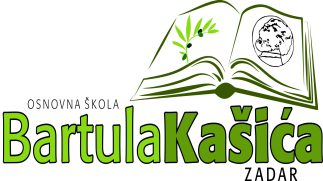 REPUBLIKA HRVATSKAOŠ BARTULA KAŠIĆA Bribirski prilaz 2 23 000 ZadarTel:023/321 -397  Fax:023/323-620Email: ured@os-bkasica-zadar.skole.hrWEB stranica Škole: http://www.os-bkasica-zadar.skole.hr/ KLASA: 003-06/18-01/05URBROJ: 2198/04-20-18-01Zadar, 4.lipnja 2018.POZIV članovima ŠOPozivam Vas na sjednicu Školskog odbora koja će se održati dana 7.lipnja 2018.   u prostorijama Škole sa početkom u 14,00 satiD N E V N I   R E D :Usvajanje zapisnika sa prethodne sjedniceRazmatranje prijedloga o donošenju trećih izmjena plana nabave za 2018.godinu (Rebalans br .3)Razmatranje prijedloga o donošenju Pravilnika o videonadzoru i Pravilnika o zaštiti, nadzoru nad prikupljanjem, obradi i korištenju osobnih podatakaPrethodna suglasnost za zasnivanje radnog odnosa na radnom mjestu kuhara/ice na neodređeno puno radno vrijemeRazno                                                                                           Predsjednik ŠO:                                                                                                   Milorad PetričevićDostaviti: 1. Elza Nadarević Baričić                 2. Anita Dukić                  3. Milorad Petričević                 4. Krešimir Mijić                 5. Matea Bakmaz                 6. Bernarda Kamber                 7.  Anica Čuka                 8. Katica Skukan,ravnateljica                 9. Oglasna ploča Škole                 10. PismohranaTemeljem Zakona o pravu na pristup informacijama sjednici mogu prisustvovati dvije osobe. Odabir će se izvršiti prema redoslijedu prijava. Najave službeniku za informiranje tel. 023/321-397, mail adresa: tajnik@os-bkasica-zadar.skole.hr